Pielikums 
Bauskas novada domes 24.02.2022. saistošajiem noteikumiem Nr. 8 “Par palīdzību dzīvokļa jautājumu risināšanā Bauskas novada pašvaldībā”Bauskas novada  pašvaldībaiKontaktinformācija saziņai				pasts	e-pasts	e-adreseIESNIEGUMSPiekrītu, ka dzīvojamo platību man piedāvā arī ___________________administratīvajā teritorijā.Iesniegumam pievienoju:Ar savu parakstu apliecinu, ka manā īpašumā nav citas dzīvošanai derīgas dzīvojamās telpas.Esmu informēts(-a), ka šajā iesniegumā ietvertie personas dati ir nepieciešami un tie tiks izmantoti, lai nodrošinātu iesniegumā pieprasītā pakalpojuma sniegšanu atbilstoši normatīvo aktu prasībām un noteikumiem. Bauskas novada pašvaldībai ir tiesības sniegtās informācijas patiesumu pārbaudīt tai pieejamās valsts informācijas sistēmās. Ar informāciju par manām kā datu subjekta tiesībām un citu informāciju par personas datu apstrādi var iepazīties Bauskas novada pašvaldības privātuma politikā, kas ir pieejama Valsts un pašvaldības vienotajā klientu apkalpošanas centrā (Uzvaras ielā 1, Bauskā, Bauskas novadā) un interneta vietnē www.bauska.lv sadaļā “Privātuma politika”.20____.gada ____. _____________	_______________________	(paraksts)**Pašrocīgs paraksts nav nepieciešams, ja dokuments parakstīts ar drošu elektronisku parakstu, kas satur laika zīmogu, vai iesniegts, izmantojot e-pakalpojumu “Iesniegums iestādei” portālā www.latvija.lvVārds, UzvārdsPersonas kods:Deklarētā adrese:Iesniedzēja e-pasts; tālrunis:/ norādīt, kāda palīdzība nepieciešama un kādi apstākļi apliecina tiesības saņemt palīdzību/ Dzīvojamās telpas īres līguma atvasinājumu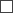  Tiesas spriedumu, izīrētāja rakstisku uzteikumu vai citu juridiski pamatotu dokumentu par piespiedu izlikšanu no esošās dzīvesvietas _______________________________ Pensionāra apliecības atvasinājumu_______________________________